Request for Change of Thesis Examination Committee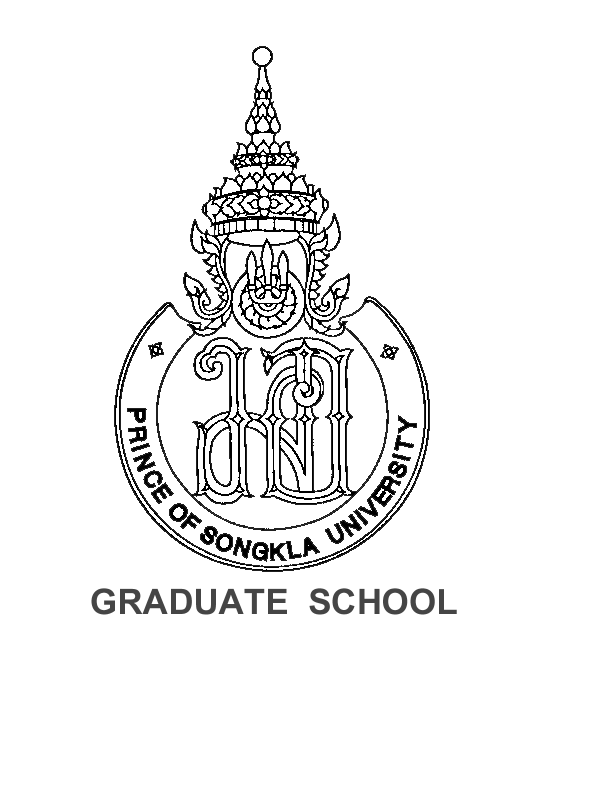 Student’s name (Mr./Mrs./Miss)....................................................................................................Student ID …………………….…………………….......Program…………………………………………………………………………..………………… Faculty…………………………..…….……………………………………..……………..	❒ Doctoral Degree		🔿  Plan 1.1	🔿  Plan 1.2 	🔿 Plan 2.1	🔿	Plan 2.2		❒ Master’s Degree   	🔿  Plan A 1 	🔿  Plan A 2Thesis title……..…………………………………………………………………………………………………….……………………………………………………………..…………………    Appointed Thesis Examination Committee (Please specify academic title ahead the names)				Previously appointed					Field of Specialization/Organization		1.…………………………………………………………………. Chairperson		                  ……………………………………………………………………….		 (Please specify: being faculty staff or being external examiner) 		2…………………………………………………….……………. Advisor 			   ………………………………………………………………………….		3………………………………………………………….………. Co-advisor (if any) 		   ………………………………………………………………………….		4………………………………………………………………..…..Faculty staff in the program            ………………….…….…………….………………………………..		5………………………………………………………………..…..Faculty staff in the program            ………………….……………….…..……………………….………		6………………………………………………..…………………..External examiner                         ……………………..……..……………………….…………………		7……………………………………………………..……………..Full-time Instructor (if any)              ……………………………………………………………………..… Proposed Thesis Examination Committee (Please specify academic title ahead the names)Please refer to the Request for Appointment of Thesis Examination Committee (GS 3). Resolution of the Committee of Faculty 		❒   Approve	❒   Not approve due to ………………………………………………………..………………..……………………………………………………..                                                                                              Signature….........................................................                                                                                                  (Assoc. Prof. Dr. Piyarat Boonsawang)                                                                                                      Vice Dean for Academic and Student Affairs         List of thesis examinersNumber of published works in journals (within last 5 past years*) of faculty members from year ………. to year ……….. or Number of published works in journal of external examiner (no time limit)Number of other academic work/ proceedings/ book/                       textbook (within last 5 past years*)(1) ………………………………….........................……..... Chairperson     (………………………………………………………………….)Field of Specialization/Organization...................................                      Faculty staff in the program (National ........./International.............)Or external examiner (National ........./International.............)………………………………...........(2) ………………………………….......................................…… Advisor     (………………………………………………………………….)Field of Specialization…...........................................................                                      Faculty staff in the program (National ........./International.............)………………………………...........(3) ………………………………………….…….....…..… Co-advisor (if any)    (………………………………………………………………….)Field of Specialization/Organization…...................................                      Faculty staff in the program (National ........./International.............)/Full-time instructor/External examiner (National……../International……..)………………………………...........(4) ……………………………………….… Faculty staff in the program   (………………………………………………………………….)Field of Specialization…...........................................................                                      Faculty staff in the program (National ........./International.............)………………………………...........(5) ………………………………….......… Faculty staff in the program    (………………………………………………………………….)Field of Specialization…...........................................................                                      Faculty staff in the program (National ........./International.............)………………………………...........(6) ………………………………….........…… External examiner (if any)    (………………………………………………………………….)  Organization…...................................                      External examiner (National ........./International.............)………………………………...........(7) ………………………………………….. Full-time Instructor (if any)   (………………………………………………………………….)  Field of Specialization…...........................................................                                      Full-time Instructor (National ........./International.............)………………………………...........